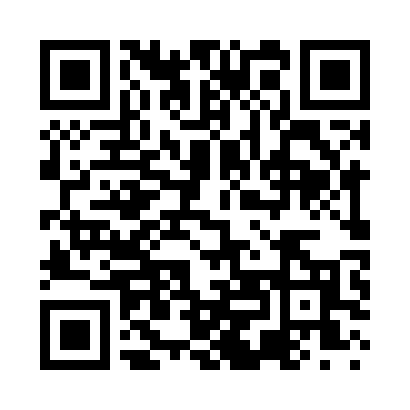 Prayer times for Kinnear, Wyoming, USAMon 1 Jul 2024 - Wed 31 Jul 2024High Latitude Method: Angle Based RulePrayer Calculation Method: Islamic Society of North AmericaAsar Calculation Method: ShafiPrayer times provided by https://www.salahtimes.comDateDayFajrSunriseDhuhrAsrMaghribIsha1Mon3:525:391:195:248:5810:452Tue3:535:401:195:248:5810:453Wed3:545:401:195:248:5810:444Thu3:555:411:195:248:5710:445Fri3:565:421:195:248:5710:436Sat3:575:421:205:248:5710:427Sun3:585:431:205:248:5610:428Mon3:595:441:205:248:5610:419Tue4:005:441:205:248:5510:4010Wed4:015:451:205:248:5510:3911Thu4:025:461:205:248:5410:3812Fri4:035:471:205:248:5410:3713Sat4:045:481:215:248:5310:3614Sun4:065:481:215:248:5310:3515Mon4:075:491:215:248:5210:3416Tue4:085:501:215:248:5110:3317Wed4:105:511:215:238:5010:3218Thu4:115:521:215:238:5010:3019Fri4:125:531:215:238:4910:2920Sat4:145:541:215:238:4810:2821Sun4:155:551:215:238:4710:2622Mon4:175:561:215:228:4610:2523Tue4:185:571:215:228:4510:2424Wed4:205:581:215:228:4410:2225Thu4:215:591:215:228:4310:2126Fri4:236:001:215:218:4210:1927Sat4:246:011:215:218:4110:1828Sun4:266:021:215:218:4010:1629Mon4:276:031:215:208:3910:1430Tue4:296:041:215:208:3810:1331Wed4:306:051:215:198:3710:11